Der Weg von der Raupe…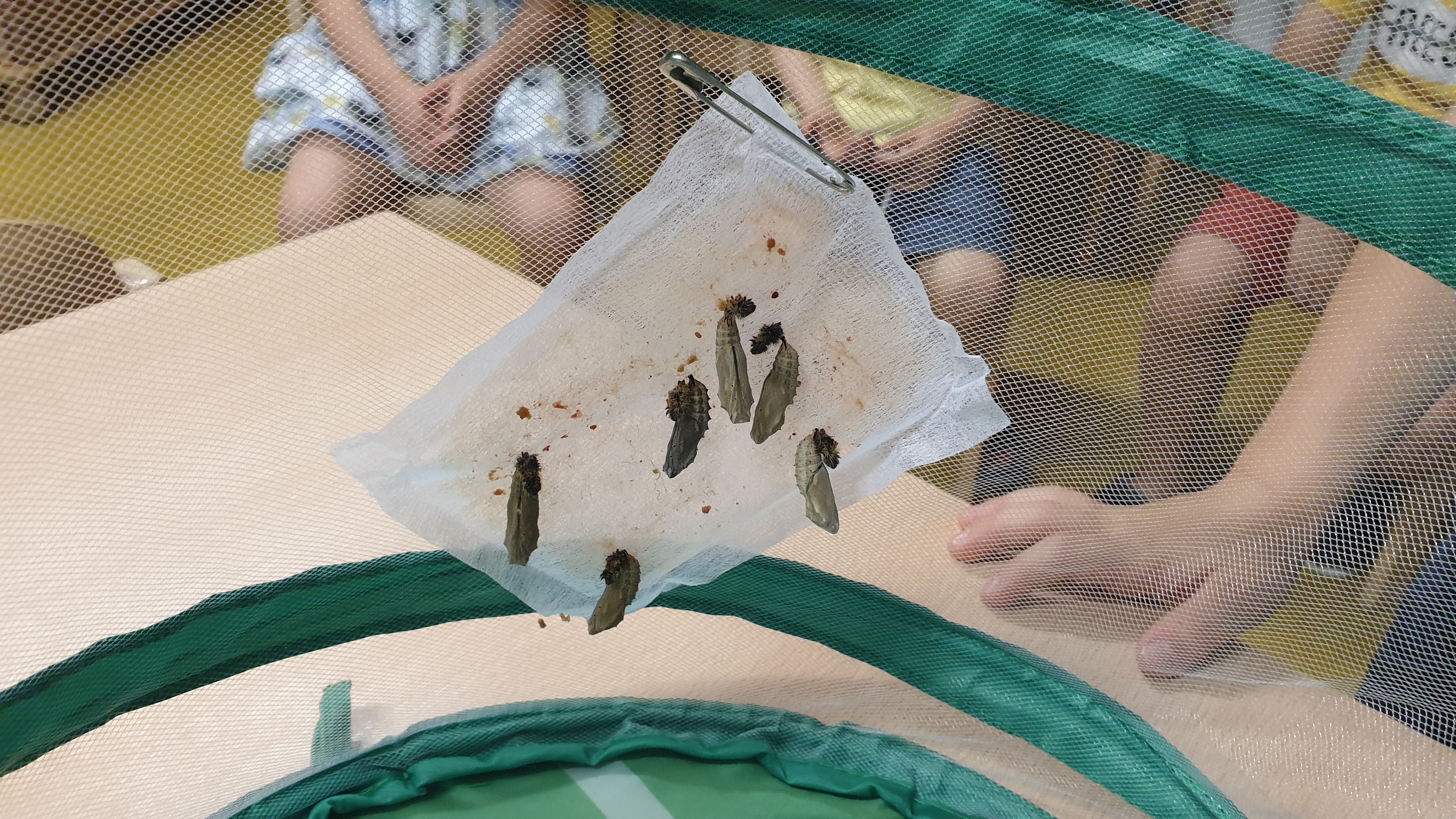 … zum Falter, 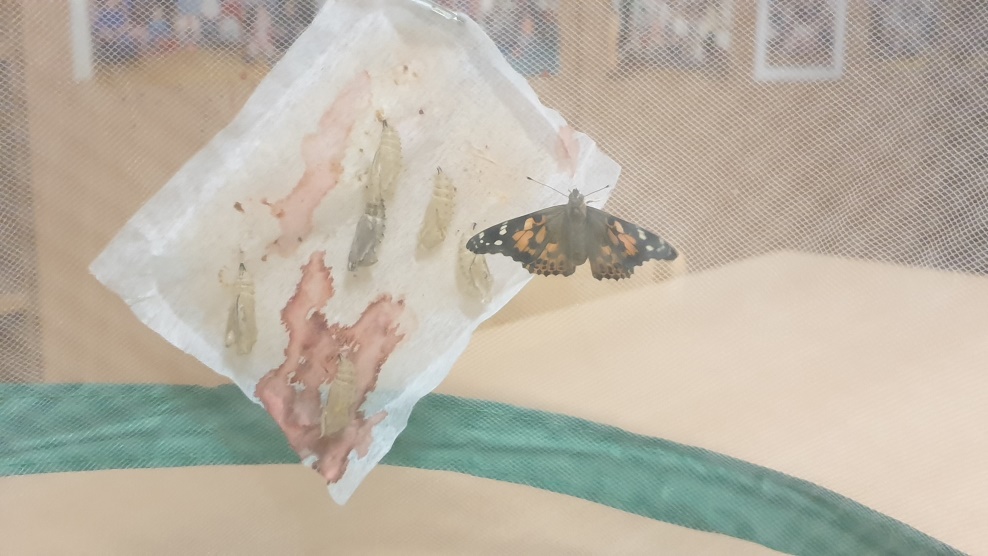 …hinaus in die Freiheit.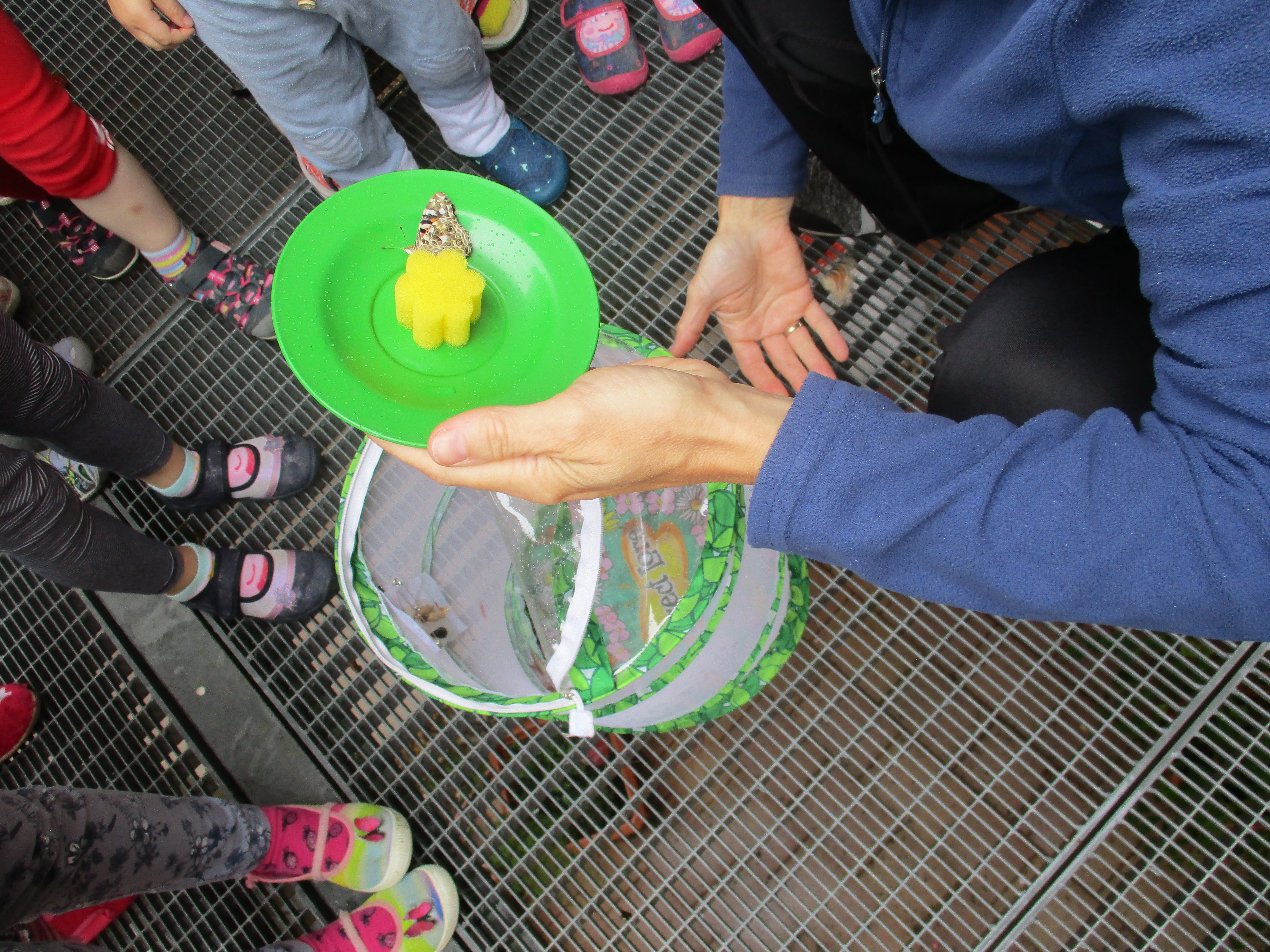 